CÔNG TY CỔ PHẦN CƠ KHÍ CHÍNH XÁC AN KHÁNH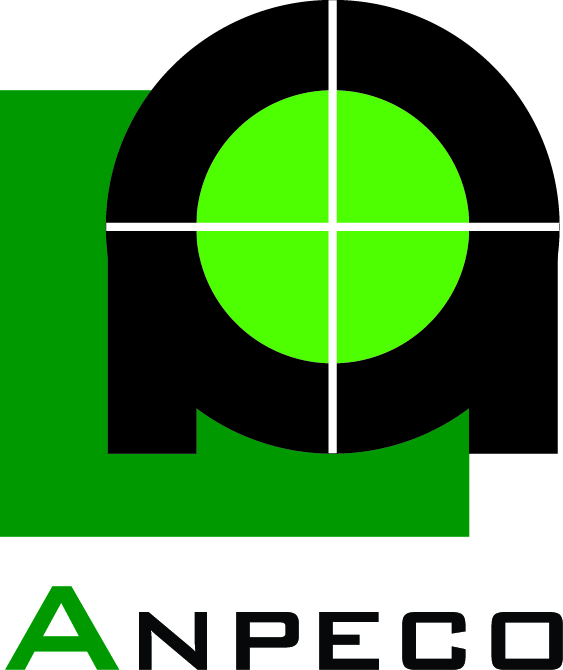     AN KHANH PRECISION ENGINEERING JOINT STOCK COMPANYKTT M1 - Phú Hà - Tây Mỗ - Từ Liêm - Hà NộiTel/Fax: 043 789 4451/ 043 789 4452  / Email:phonghseul@gmail.com Kính gửi: Quý công tyĐầu tiên, Ban giám đốc Công ty cổ phần Cơ khí chính xác an khánh . xin gửi đến Quý công ty  lời chào trân trọng, lời chúc may mắn và thành công.Công ty cổ phần cơ khí chính xác an khánh.thành lập theo giấy phép kinh doanh số 0106160557Do sở KHĐT thành phố Hà Nội cấp.là nhà sản xuất chuyên  nghiệp trong lính vực gia công kim loại tấm Sản phẩm chính của công ty1-.  Sản xuất thang máng cáp , tủ bảng điện         6-Hệ thống phòng cháy chữa cháy ,tủ cứu hỏa2 – Sản xuất tủ Rack, Tủ mạng , Tủ BTS             7-Các loại xe đẩy công nghiệp, xe đẩy y tế .               3-Sản xuất lắp đăt trạm biến áp đến 35KV           8-Gía kệ trưng bầy ,lưu chữ.                               4-  xây lắp cơ điện ,điều hòa , thông gió .             9-Các sản phẩm cơ khí đột dập.5- lấp đặt hệ thống thông tin liên lạc.Công ty cổ phần cơ khí chính xác an khánh. xin gửi lời mời hợp tác đến Quý công ty và các Tổ chức, Doanh nghiệp, Cá nhân quan tâm và mong muốn hợp tác cùng chúng tôi để cùng thực hiện Chúng tôi cam kết luôn dành cho Quý Công ty các sản phẩm - dịch vụ tốt nhất cùng chính sách giá cả hợp lý, chiết khấu cao và nhiều ưu đãi khác. Với thiện chí hợp tác cùng phát triển, Công ty Xin trân trọng cảm ơnMọi hình thức hợp tác kinh doanh xin liên hệ trực tiếp với chúng tôi qua:Nguyễn văn phong :           Trưởng  phòng kinh doanh Mobile:                  0963830007   & 0946608316CÔNG TY CỔ PHẦN CƠ KHÍ CHÍNH XÁC AN KHÁNH Địa chỉ : KTT M1 - Phú Hà - Tây Mỗ - Từ Liêm –Hà Nội https://www.facebook.com/Anpeco Gmail: vanphongnguyenak@gmail.com       Web:  http://anpeco.vnhttp://trangvangvietnam.com/listings/1187756538/cong_ty_cp_co_khi_chinh_xac_an_khanh.html